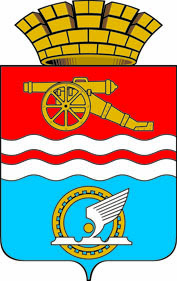 СВЕРДЛОВСКАЯ ОБЛАСТЬАДМИНИСТРАЦИЯ ГОРОДА КАМЕНСКА - УРАЛЬСКОГОПОСТАНОВЛЕНИЕот 08.11.2018 № 953Об утверждении Примерного положения об оплате труда работников муниципальных бюджетных и автономных учреждений, в отношении которых орган местного самоуправления «Управление по физической культуре и спорту города Каменска-Уральского» осуществляет функции и полномочия учредителяВ соответствии с Трудовым кодексом Российской Федерации, Федеральным законом от 06 октября 2003 года № 131-ФЗ «Об общих принципах местного самоуправления в Российской Федерации», в целях совершенствования системы оплаты труда работников муниципальных бюджетных и автономных учреждений, в отношении которых орган местного самоуправления «Управление по физической культуре и спорту города Каменска-Уральского» осуществляет функции и полномочия учредителя, Администрация города Каменска-Уральского ПОСТАНОВЛЯЕТ:1. Утвердить Примерное положение об оплате труда работников муниципальных бюджетных и автономных учреждений, в отношении которых орган местного самоуправления «Управление по физической культуре и спорту города Каменска-Уральского» осуществляет функции и полномочия учредителя (прилагается).2. Признать утратившими силу постановления Администрации города Каменска-Уральского: 1) от 26.10.2010 № 1135 «О введении новой системы оплаты труда работников муниципальных учреждений, в отношении которых орган местного самоуправления «Управление по физической культуре и спорту города Каменска-Уральского» выполняет функции и полномочия учредителя»;2) от 12.11.2010 № 1207 «О внесении изменений в некоторые постановления администрации города об оплате труда работников муниципальных учреждений»; 3) от 15.06.2011 № 669 «О внесении изменений в постановление администрации города от 26.10.2010 № 1135 «О введении новой системы оплаты труда работников муниципальных учреждений, подведомственных органу местного самоуправления «Управление по физической культуре и спорту города Каменска-Уральского»; 4) от 25.10.2012 № 1479 «О внесении изменений в постановление Администрации города от 26.10.2010 № 1135 «О введении новой системы оплаты труда работников муниципальных учреждений, подведомственных органу местного самоуправления «Управление по физической культуре и спорту города Каменска-Уральского»;5) от 22.11.2013 № 1660 «О внесении изменений в постановление Администрации города от 26.10.2010 № 1135 «О введении новой системы оплаты труда работников муниципальных учреждений, подведомственных органу местного самоуправления «Управление по физической культуре и спорту города Каменска-Уральского»;6) от 13.03.2014 № 320 «О внесении изменений в постановление Администрации города от 26.10.2010 № 1135 «О введении новой системы оплаты труда работников муниципальных учреждений, в отношении которых орган местного самоуправления «Управление по физической культуре и спорту города Каменска-Уральского» выполняет функции и полномочия учредителя»;7) от 10.10.2014 № 1404 «О внесении изменений в постановление Администрации города от 26.10.2010 № 1135 «О введении новой системы оплаты труда работников муниципальных учреждений, в отношении которых орган местного самоуправления «Управление по физической культуре и спорту города Каменска-Уральского» выполняет функции и полномочия учредителя»;8) от 03.03.2015 № 305 «О внесении изменений в постановление Администрации города Каменска-Уральского от 26.10.2010 № 1135 «О введении новой системы оплаты труда работников муниципальных учреждений, в отношении которых орган местного самоуправления «Управление по физической культуре и спорту города Каменска-Уральского» выполняет функции и полномочия учредителя»;9) от 27.05.2015 № 783 «О внесении изменений в постановление Администрации города от 26.10.2010 № 1135 «О введении новой системы оплаты труда работников муниципальных учреждений, в отношении которых орган местного самоуправления «Управление по физической культуре и спорту города Каменска-Уральского» выполняет функции и полномочия учредителя»;10) от 18.11.2015 № 1657 «О внесении изменений в постановление Администрации города от 26.10.2010 № 1135 «О введении новой системы оплаты труда работников муниципальных учреждений, в отношении которых орган местного самоуправления «Управление по физической культуре и спорту города Каменска-Уральского» выполняет функции и полномочия учредителя»;11) от 30.01.2017 № 50 «О внесении изменений в постановление Администрации города Каменска-Уральского от 26.10.2010 № 1135 «О введении новой системы оплаты труда работников муниципальных учреждений, в отношении которых орган местного самоуправления «Управление по физической культуре и спорту города Каменска-Уральского» выполняет функции и полномочия учредителя»;12) от 18.10.2017 № 907 «Об увеличении (индексации) заработной платы работников муниципальных учреждений, в отношении которых орган местного самоуправления «Управление по физической культуре и спорту города Каменска-Уральского» осуществляет функции и полномочия учредителя».3. Настоящее постановление вступает в силу с 1 января 2019 года.4. Опубликовать настоящее постановление в газете «Каменский рабочий» и разместить на официальном сайте муниципального образования.5. Контроль исполнения настоящего постановления возложить на заместителя главы Администрации города Миронова Д.В.Глава города									      А.В. ШмыковУтвержденопостановлением Администрациигорода Каменска-Уральскогоот 08.11.2018 № 953«Об утверждении Примерного положения об оплате труда работников муниципальных бюджетных и автономных учреждений, в отношении которых орган местного самоуправления «Управление по физической культуре и спорту города Каменска-Уральского» осуществляет функции и полномочия учредителя»Примерное положение об оплате труда работников муниципальных бюджетных и автономных учреждений, в отношении которых орган местного самоуправления «Управление по физической культуре и спорту города Каменска-Уральского» осуществляет функции и полномочия учредителяГлава 1. Общие положения1. Настоящее Примерное положение (далее – Положение) разработано в соответствии с Трудовым кодексом Российской Федерации, Федеральным законом от 06 октября 2003 года № 131-ФЗ «Об общих принципах организации местного самоуправления в Российской Федерации», применяется к муниципальным бюджетным и автономным учреждениям, в отношении которых орган местного самоуправления «Управление по физической культуре и спорту города Каменска-Уральского» осуществляет функции и полномочия учредителя (далее - учреждения), и включает в себя:1) минимальные размеры окладов (должностных окладов, ставок заработной платы) работников учреждений;2) перечень, условия и порядок осуществления выплат компенсационного и стимулирующего характера;3) условия оплаты труда руководителей, заместителей и главных бухгалтеров учреждений.2. Системы оплаты труда в учреждениях устанавливаются локальными нормативными актами, принятыми с учетом мнения выборного органа первичной профсоюзной организации или при его отсутствии иного представительного органа работников учреждения в соответствии с федеральными законами и иными нормативными правовыми актами Российской Федерации, законами и иными нормативными правовыми актами Свердловской области, содержащими нормы трудового права, настоящим Положением, коллективными договорами, соглашениями.3. Условия оплаты труда, включая размер оклада (должностного оклада), ставки заработной платы работника, повышающие коэффициенты к окладам, выплаты стимулирующего характера и выплаты компенсационного характера являются обязательными для включения в трудовой договор.4. Месячная заработная плата работника, полностью отработавшего за этот период норму рабочего времени и выполнившего нормы труда (трудовые обязанности), не может быть ниже минимального размера оплаты труда, установленного в соответствии с действующим законодательством.5. Фонд оплаты труда работников учреждений формируется на календарный год, исходя из объема ассигнований местного бюджета на предоставление учреждениям субсидий на финансовое обеспечение выполнения муниципального задания, субсидий на иные цели, предназначенных на обеспечение оплаты труда, и средств, поступающих от приносящей доход деятельности, направленных учреждениями на оплату труда работников. 6. Штатное расписание разрабатывается и утверждается руководителем учреждения по согласованию с органом местного самоуправления «Управление по физической культуре и спорту города Каменска-Уральского», в пределах утвержденного на соответствующий финансовый год фонда оплаты труда, и включает в себя все должности работников учреждения.Глава 2. Основные условия оплаты труда работников учреждений7. Система оплаты труда работников учреждения устанавливается с учетом:1) Единого тарифно-квалификационного справочника работ и профессий рабочих и Единого квалификационного справочника должностей руководителей, специалистов и служащих или профессиональных стандартов;2) обеспечения государственных гарантий по оплате труда, предусмотренных трудовым законодательством;3) профессиональных квалификационных групп;4) перечня выплат компенсационного характера;5) перечня выплат стимулирующего характера;6) единых рекомендаций Российской трехсторонней комиссии по установлению на федеральном, региональном и местном уровнях систем оплаты труда работников организаций, финансируемых из соответствующих бюджетов;7) примерного положения об оплате труда работников муниципальных бюджетных и автономных учреждений, в отношении которых орган местного самоуправления «Управление по физической культуре и спорту города Каменска-Уральского» осуществляет функции и полномочия учредителя;8) положений об оплате труда работников муниципальных учреждений, в отношении которых орган местного самоуправления «Управление по физической культуре и спорту города Каменска-Уральского» осуществляет функции и полномочия учредителя;9) мнения выборного органа первичной профсоюзной организации или иного представительного органа работников учреждения.8. При определении размера оплаты труда работников учреждения учитываются следующие условия:1) показатели квалификации (образование, общий стаж работы, стаж работы по специальности, наличие квалификационной категории, почетного звания, отраслевых наград);2) продолжительность рабочего времени;3) объемы работы;4) условия труда, отклоняющиеся от нормальных, выплаты, обусловленные районным регулированием оплаты труда;5) особенности порядка и условий оплаты труда тренеров и специалистов в области физической культуры и спорта, в том числе осуществляющих подготовку спортивного резерва и спортсменов высокого класса в области спорта инвалидов и лиц с ограниченными возможностями здоровья.9. В случаях, когда размер оплаты труда работника зависит от стажа, образования, квалификационной категории, государственных наград и (или) ведомственных знаков отличия, ученой степени, право на его изменение возникает в следующие сроки:1) при увеличении стажа непрерывной работы, выслуги лет - со дня достижения соответствующего стажа, если документы находятся в учреждении, или со дня представления документа о стаже, дающем право на соответствующие выплаты;2) при получении образования или восстановлении документов об образовании - со дня представления соответствующего документа;3) при установлении или присвоении квалификационной категории - со дня вынесения решения аттестационной комиссией;4) при присвоении почетного звания, награждения ведомственными знаками отличия - со дня присвоения, награждения.При наступлении у работника права на изменение размера оплаты труда в период пребывания в ежегодном или ином отпуске, в период его временной нетрудоспособности, а также в другие периоды, в течение которых за ним сохраняется средняя заработная плата, изменение размера оплаты его труда осуществляется по окончании указанных периодов.10. Оплата труда работников учреждения, занятых по совместительству, а также на условиях неполного рабочего времени или неполной рабочей недели, производится пропорционально отработанному времени в зависимости от выработки либо на других условиях, определенных трудовым договором. Определение размеров заработной платы по основной должности, а также по должности, занимаемой в порядке совместительства, производится раздельно по каждой из должностей.11. Рекомендуемые размеры окладов (должностных окладов), ставок заработной платы, работников учреждения устанавливаются на основе отнесения занимаемых ими должностей к профессиональным квалификационным группам, утвержденным приказами Министерства здравоохранения и социального развития Российской Федерации.Установление различных размеров окладов (должностных окладов), ставок заработной платы по должностям, входящим в один и тот же квалификационный уровень профессиональной квалификационной группы, а также установление диапазонов размеров окладов (должностных окладов), ставок заработной платы по должностям, входящим в один и тот же квалификационный уровень профессиональной квалификационной группы либо по должностям работников с равной сложностью труда не допускается.12. Руководитель учреждения в пределах имеющихся средств на оплату труда самостоятельно определяет размеры окладов (должностных окладов) работникам с учетом уровня профессионального образования, сложности, важности, степени самостоятельности и ответственности при выполнении поставленных задач и объема выполняемой работы.13. В локальном акте учреждения об оплате и стимулировании труда работников учреждений может быть предусмотрено установление работникам учреждения следующих повышающих коэффициентов к окладам (должностным окладам), ставкам заработной платы:1) повышающий коэффициент к окладу по занимаемой должности;2) повышающий коэффициент квалификации;3) персональный повышающий коэффициент.14. Решение об установлении работникам повышающих коэффициентов к окладам (должностным окладам), ставкам заработной платы принимается руководителем учреждения исходя из возможности обеспечения указанных выплат финансовыми средствами.Размер выплат по повышающему коэффициенту к окладу (должностному окладу), ставке заработной платы определяется путем умножения размера оклада (должностного оклада), ставки заработной платы работника на повышающий коэффициент. Установленные повышающие коэффициенты при применении между собой суммируются.Повышающие коэффициенты к окладам (должностным окладам), ставкам заработной платы устанавливаются на определенный период времени в течение календарного года.Применение повышающих коэффициентов к окладам (должностным окладам), ставкам заработной платы не образует новый оклад (должностной оклад), ставку заработной платы работника и не учитывается при начислении стимулирующих и компенсационных выплат.Рекомендуемые размеры и иные условия применения повышающих коэффициентов к окладам (должностным окладам), ставкам заработной платы приведены в пунктах 15 - 18 настоящего Положения.Порядок, размеры и условия применения повышающих коэффициентов к окладам (должностным окладам), ставкам заработной платы работников учреждения предусматриваются локальным актом учреждения.Выплаты по повышающим коэффициентам к окладу носят стимулирующий характер.15. Размеры повышающих коэффициентов к окладу (должностному окладу) по занимаемой должности представлены в таблице № 1 приложения № 1 к настоящему Положению.16. Повышающий коэффициент квалификации к окладу (должностному окладу), ставке заработной платы устанавливается специалистам в области физической культуры и спорта и медицинским работникам учреждения, прошедшим аттестацию в установленном законодательством порядке.Рекомендуемые размеры повышающих коэффициентов квалификации составляют:1) работникам, имеющим высшую квалификационную категорию – не более 0,8;2) работникам, имеющим I квалификационную категорию - не более 0,5;работникам, имеющим II квалификационную категорию - не более 0,3.Размер выплат по повышающему коэффициенту квалификации к окладу (должностному окладу) определяется путем умножения размера оклада (должностного оклада) работника на повышающий коэффициент.Размер выплат по повышающему коэффициенту квалификации к ставке заработной платы определяется путем умножения ставки заработной платы с учетом объема фактической тренерской нагрузки на повышающий коэффициент.17. Повышающие коэффициенты квалификации к окладам (должностным окладам) по должности «спортсмен», «спортсмен-инструктор» устанавливаются в зависимости от наличия спортивного разряда, спортивного звания, почетного спортивного звания.Размеры повышающих коэффициентов квалификации составляют:кандидат в мастера спорта России - не более 1,0;мастер спорта России, гроссмейстер России - не более 1,5;мастер спорта России международного класса - не более 2,0;4) мастер спорта России международного класса - призер всероссийских соревнований - не более 2,5;5) мастер спорта России международного класса - призер международных соревнований - не более 3,0;6) заслуженный мастер спорта России – не более 3,5.18. Персональный повышающий коэффициент устанавливается работникам учреждения с учетом уровня их профессионального образования, сложности, важности выполняемой работы, степени самостоятельности и ответственности при выполнении поставленных задач, и других факторов, предусмотренных в локальных актах учреждения.Решение об установлении персонального повышающего коэффициента к окладу (должностному окладу), ставке заработной платы и его размере принимается руководителем учреждения персонально в отношении конкретного работника и утверждается локальным актом учреждения.Персональный повышающий коэффициент к окладу (должностному окладу), ставке заработной платы работникам учреждения устанавливается на определенный период времени в течение соответствующего календарного года.Размер персонального повышающего коэффициента (за исключением тренеров) составляет не более 3,0.19. С учетом условий труда работникам учреждения устанавливаются выплаты компенсационного и стимулирующего характера, предусмотренные главами 9 и 10 настоящего Положения.Глава 3. Порядок и условия оплаты труда работников физической культуры и спорта 20. Минимальные размеры окладов (должностных окладов), ставок заработной платы работников физической культуры и спорта учреждения, устанавливаются на основе отнесения занимаемых ими должностей к профессиональным квалификационным группам согласно приложению № 2 к настоящему Положению.21. Работникам физической культуры устанавливаются:1) повышающий коэффициент квалификации;2) персональный повышающий коэффициент.22. Размер повышающего коэффициента квалификации устанавливается специалистам в области физической культуры и спорта в соответствии с пунктом 16 настоящего Положения.Размер повышающего коэффициента квалификации устанавливается по должности «спортсмен», «спортсмен-инструктор» к окладу (должностному окладу) в зависимости от наличия спортивного разряда, спортивного звания, почтенного спортивного звания, в соответствии с пунктом 17 настоящего Положения.23. Размер персонального повышающего коэффициента для работников физической культуры и спорта учреждения (за исключением должности тренер) устанавливается в размере не более 3,0.24. Рекомендуемый размер персонального повышающего коэффициента к окладу (должностному окладу), ставке заработной (без учета тренерской нагрузки) для тренеров устанавливается в следующих размерах:1) за подготовку одного спортсмена высокого класса для тренера в соответствии с таблицами № 1, 2 приложения № 3 к настоящему Положению.Персональный повышающий коэффициент за подготовку одного спортсмена высокого класса действует с момента показанного спортсменом результата в течение одного года, а по международным соревнованиям - до проведения следующих международных соревнований данного уровня.Если в период действия установленного размера персонального повышающего коэффициента за подготовку спортсмена высокого класса спортсмен улучшил спортивный результат, размер персонального повышающего коэффициента соответственно увеличивается и устанавливается новое исчисление срока его действия.Персональный повышающий коэффициент за подготовку одного спортсмена высокого класса рекомендуется устанавливать при условии предшествующей работы спортсмена под руководством данного тренера в течение не менее 2-х лет;2) за подготовку спортсмена, зачисленного в государственное училище олимпийского резерва, в размере - не более 0,5.Персональный повышающий коэффициент за подготовку спортсмена, зачисленного в государственное училище олимпийского резерва, устанавливается на основании справки государственного училища олимпийского резерва, подтверждающей обучение спортсмена.Персональный повышающий коэффициент за подготовку спортсмена, зачисленного в государственное училище олимпийского резерва, действует с момента зачисления спортсмена в государственное училище олимпийского резерва в течение одного года.Выплаты согласно пункту 24 настоящего Положения устанавливаются в пределах утвержденного учреждению фонда оплаты труда на текущий календарный год и средств, полученных от приносящей доход деятельности.25. Объем нагрузки тренера определяется ежегодно на начало тренировочного периода, формируется исходя из количества часов по федеральному стандарту спортивной подготовки, годовому плану и программам, обеспеченности кадрами и других условий в учреждении.В рабочее время тренеров, осуществляющих спортивную подготовку, включается тренерская работа, индивидуальная работа со спортсменами, научная, творческая и исследовательская работа, а также другая работа, предусмотренная трудовыми (должностными) обязанностями и (или) индивидуальным планом, - методическая, подготовительная, организационная, диагностическая, работа по ведению мониторинга, работа предусмотренная планами спортивных и иных мероприятий, проводимых со спортсменами, участие в работе коллегиальных органов управления учреждением.Тренерам, осуществляющим спортивную подготовку, устанавливается ставка заработной платы за норму часов непосредственной тренерской работы 24 часа в неделю.Тренерская работа, выполняемая работником с его письменного согласия ниже установленной нормы часов за ставку заработной платы, оплачивается пропорционально фактически определенному объему выполняемой тренерской работы. Тренерская работа, выполняемая работником с его письменного согласия сверх установленной нормы часов за ставку заработной платы, является совместительством и требует заключения (оформления) трудового договора. Продолжительность работы по совместительству указанных категорий работников в течение месяца устанавливается по соглашению между работником и работодателем, и по каждому трудовому договору она не может превышать 12 часов тренерской нагрузки в неделю.Объем тренировочной нагрузки и норматив по наполняемости групп устанавливается в соответствии с этапами многолетней подготовки спортсменов и в соответствии с федеральными стандартами по видам спорта. При наличии диапазона по показателю «наполняемость групп (человек)» принимается максимальное значение показателя.Для проведения занятий на этапах совершенствования спортивного мастерства и высшего спортивного мастерства, кроме основного тренера по виду спорта допускается привлечение дополнительно второго тренера по общефизической и специальной подготовке при условии их одновременной работы с лицами, проходящими спортивную подготовку. Соотношение объемов тренировочного процесса по видам спорта, спортивной подготовки указано в федеральном стандарте спортивной подготовки по соответствующему виду спорта.При отсутствии федеральных стандартов спортивной подготовки по видам спорта объем нагрузки тренера определяется в соответствии с таблицами № 1, 2 приложения № 4 настоящего Положения.26. Объем тренировочных занятий инструктора по спорту определяется ежегодно на начало тренировочного периода, формируется исходя из количества часов по годовому плану и программам, обеспеченности кадрами и других условий в учреждении.В рабочее время инструкторов по спорту, осуществляющих спортивно-оздоровительную работу, включается проведение тренировочных занятий по утвержденным программам с учетом возрастного состава групп, индивидуальная работа с занимающимися, научная, творческая и исследовательская работа, а также другая работа, предусмотренная трудовыми (должностными) обязанностями и (или) индивидуальным планом, - методическая, подготовительная, организационная, диагностическая, работа по ведению мониторинга, работа предусмотренная планами физкультурных и иных мероприятий, проводимых с занимающимися, участие в работе коллегиальных органов управления учреждением.Инструкторам по спорту, осуществляющим спортивно-оздоровительную работу, норма часов тренировочных занятий за ставку заработной платы (при 40-часовой рабочей неделе) должна составлять не менее 20 часов в неделю.По соглашению сторон трудового договора работнику может устанавливаться неполное рабочее время (неполный рабочий день (смена) и (или) неполная рабочая неделя. При работе на условиях неполного рабочего времени оплата труда работника производится пропорционально отработанному им времени. Объем тренировочных занятий и норматив по наполняемости групп устанавливается в соответствии со спортивно-оздоровительными программами, разработанными учреждением. Рекомендуемая наполняемость групп и максимальный объем тренировочных занятий в учреждениях, осуществляющих спортивно-оздоровительную работу среди различных групп населения, за исключением категории лиц с ограниченными возможностями здоровья и (или) имеющих инвалидность, приведены в таблице № 3 приложения № 4 к настоящему Положению. Рекомендуемая наполняемость групп и максимальный объем тренировочных занятий в учреждениях, осуществляющих спортивно-оздоровительную работу среди лиц с ограниченными возможностями здоровья и (или) имеющих инвалидность, приведены в таблице № 4 приложения № 4 к настоящему Положению. Условия комплектования спортивно-оздоровительных групп определяются локальными актами учреждения.27. С учетом условий и результатов труда работникам физической культуры и спорта устанавливаются выплаты компенсационного и стимулирующего характера, предусмотренные главами 9 и 10 настоящего Положения.Глава 4. Порядок и условия оплаты труда руководителей структурных подразделений, специалистов и служащих28. Минимальные размеры окладов (должностных окладов) по профессиональным квалификационным группам работников, занимающих должности руководителей структурных подразделений, специалистов и служащих учреждений, устанавливаются на основе отнесения должностей к профессиональным квалификационным группам общеотраслевых должностей руководителей, специалистов и служащих, согласно таблице № 2 приложения № 1 к настоящему Положению.29. Размеры окладов (должностных окладов) руководителей структурных подразделений, специалистов и служащих учреждения устанавливаются с учетом требований к профессиональному образованию и уровню квалификации, которые необходимы для осуществления соответствующей профессиональной деятельности.30. Руководителям структурных подразделений, специалистам и служащим учреждения, отнесенных к профессиональным квалификационным группам общеотраслевых должностей руководителей, специалистов и служащих, устанавливаются:1) повышающий коэффициент к окладу по занимаемой должности;2) персональный повышающий коэффициент.31. Размеры повышающих коэффициентов к окладу (должностному окладу) по занимаемой должности, устанавливаются в соответствии с пунктом 15 настоящего Положения.32. Размеры окладов (должностных окладов) заместителей руководителей структурных подразделений устанавливаются на 5 - 10 процентов ниже окладов (должностных окладов) руководителя соответствующего структурного подразделения.33. Для руководителей структурных подразделений, специалистов и служащих учреждения локальным актом учреждения предусматривается применение персональных повышающих коэффициентов к окладам (должностным окладам).Размер персонального повышающего коэффициента составляет не более 3,0.34. С учетом условий и результатов труда руководителям структурных подразделений, специалистам и служащим устанавливаются выплаты компенсационного и стимулирующего характера, предусмотренные главами 9 и 10 настоящего Положения.Глава 5. Порядок и условия оплаты труда медицинских работников35. Минимальные размеры окладов (должностных окладов) по профессиональным квалификационным группам медицинских работников учреждения устанавливаются на основе отнесения должностей к профессиональным квалификационным группам, согласно приложению № 5 к настоящему Положению.36. Медицинским работникам учреждения устанавливаются:1) повышающий коэффициент квалификации;2) персональный повышающий коэффициент.Размеры повышающих коэффициентов квалификации устанавливаются согласно пункту 16 настоящего Положения.37. Повышающие коэффициенты квалификации устанавливаются медицинским работникам учреждения, прошедшим аттестацию в установленном действующим законодательством порядке.38. Для медицинских работников учреждения локальным актом учреждения предусматривается применение персональных повышающих коэффициентов к окладам (должностным окладам).Размер персонального повышающего коэффициента составляет не более 3,0.39. С учетом условий и результатов труда медицинским работникам учреждения устанавливаются выплаты компенсационного и стимулирующего характера, предусмотренные главами 9 и 10 настоящего Положения.Глава 6. Порядок и условия оплаты труда работников культуры40. Минимальные размеры окладов (должностных окладов) по профессиональным квалификационным группам работников культуры учреждения устанавливаются на основе отнесения должностей к профессиональным квалификационным группам, согласно приложению № 6 к настоящему Положению.41. Для работников культуры учреждения локальным актом учреждения предусматривается применение персональных повышающих коэффициентов к окладам (должностным окладам).Размер персонального повышающего коэффициента составляет не более 3,0.42. С учетом условий и результатов труда работникам культуры учреждения устанавливаются выплаты компенсационного и стимулирующего характера, предусмотренные главами 9 и 10 настоящего Положения.Глава 7. Порядок и условия оплаты труда работников, осуществляющих профессиональную деятельность по профессиям рабочих43. Минимальные размеры окладов работников, осуществляющих профессиональную деятельность по профессиям рабочих учреждения, рекомендуется устанавливать на основе отнесения выполняемых ими работ к соответствующим профессиональным квалификационным группам согласно приложению № 7  к настоящему Положению.44. Для работников учреждения, осуществляющих профессиональную деятельность по профессиям рабочих, локальным актом учреждения предусматривается применение персональных повышающих коэффициентов к окладам (должностным окладам).Размер персонального повышающего коэффициента составляет не более 3,0.45. С учетом условий и результатов труда рабочим учреждения устанавливаются выплаты компенсационного и стимулирующего характера, предусмотренные главами 9 и 10 настоящего Положения.Глава 8. Порядок и условия оплаты труда руководителей, заместителей руководителя и главного бухгалтера46. Заработная плата руководителя учреждения, его заместителей и главного бухгалтера состоит из должностного оклада, выплат компенсационного и стимулирующего характера.47. Размер должностного оклада руководителя учреждения определяется трудовым договором в зависимости от сложности труда, в соответствии с системой критериев дифференцированного установления оклада руководителя учреждения, в том числе связанных с масштабом управления и особенностями деятельности и значимости учреждения, уровня профессионального образования руководителя, и других критериев.Система критериев для дифференцированного установления оклада руководителя учреждения утверждается приказом органа местного самоуправления «Управление по физической культуре и спорту города Каменска-Уральского».Должностной оклад руководителя определяется ежегодно.48. Предельный уровень соотношения среднемесячной заработной платы руководителя учреждения, его заместителей и главного бухгалтера, формируемой за счет всех источников финансового обеспечения и рассчитываемой за предшествующий календарный год, и среднемесячной заработной платы работников учреждения (без учета заработной платы соответствующего руководителя, его заместителей и главного бухгалтера), устанавливается правовым актом органа местного самоуправления «Управление по физической культуре и спорту города Каменска-Уральского» в кратности от 1 до 4.49. Выплаты компенсационного характера устанавливаются руководителю учреждения в зависимости от условий труда в соответствии с трудовым законодательством, иными нормативными правовыми актами Российской Федерации, содержащими нормы трудового права.50. Выплаты стимулирующего характера для руководителя учреждений устанавливаются по решению органа местного самоуправления «Управление по физической культуре и спорту города Каменска-Уральского» с учетом достижения показателей муниципального задания на оказание муниципальных услуг (выполнение работ), а также иных показателей деятельности учреждений и их руководителей.Целевые показатели эффективности работы учреждения, критерии оценки результативности деятельности его руководителя, размеры стимулирующих выплат руководителю учреждения, источники, порядок и условия их выплаты устанавливаются правовым актам органа местного самоуправления «Управление по физической культуре и спорту города Каменска-Уральского».Руководителю учреждения устанавливаются стимулирующие выплаты в соответствии с главой 10 настоящего Положения.51. Должностные оклады заместителей руководителя и главного бухгалтера учреждения устанавливаются руководителем учреждения на 10-30 процентов ниже должностного оклада руководителя.52. Заместителям руководителя, главному бухгалтеру учреждения устанавливаются выплаты компенсационного и стимулирующего характера, предусмотренные главами 9 и 10 настоящего Положения.Решение о выплатах стимулирующего характера заместителям руководителя и главному бухгалтеру принимается руководителем учреждения.Глава 9. Порядок и условия установления выплат компенсационного характера53. Выплаты компенсационного характера, размеры и условия их осуществления устанавливаются коллективными договорами, соглашениями и локальными нормативными актами учреждений в соответствии с трудовым законодательством и нормативными правовыми актами, содержащими нормы трудового права.54. Выплаты компенсационного характера устанавливаются к окладам (должностным окладам), ставкам заработной платы работников учреждения при наличии оснований для их выплаты в пределах фонда оплаты труда, утвержденного на соответствующий финансовый год и средств, полученных от приносящей доход деятельности.55. Для работников учреждения устанавливаются следующие выплаты компенсационного характера:1) выплаты работникам, занятым на тяжелых работах, работах с вредными и (или) опасными и иными особыми условиями труда;2) выплаты за работу в местностях с особыми климатическими условиями;3) выплаты за работу в условиях, отклоняющихся от нормальных (при выполнении работ различной квалификации, совмещении профессий (должностей), сверхурочной работе, работе в ночное время и при выполнении работ в других условиях, отклоняющихся от нормальных).56. Размеры компенсационных выплат устанавливаются в процентном отношении или абсолютном размере, если иное не установлено законодательством Российской Федерации, к окладу (должностному окладу), ставке заработной платы по соответствующим профессиональным квалификационным группам, без учета повышающих коэффициентов. При этом размер компенсационных выплат не может быть установлен ниже размеров выплат, установленных трудовым законодательством и иными нормативными правовыми актами, содержащими нормы трудового права.При работе на условиях неполного рабочего времени компенсационные выплаты работнику пропорционально уменьшаются.57. Выплата работникам, занятым на работах с вредными и (или) опасными условиями труда, осуществляется в порядке, определенном статьей 147 Трудового кодекса Российской Федерации.Работникам, занятым на работах с вредными условиями труда, выплачивается от 4 до 12 процентов оклада (должностного оклада), ставки заработной платы.Работникам, занятым на работах с опасными условиями труда, выплачивается от 16 до 24 процентов оклада (должностного оклада), ставки заработной платы.Руководитель учреждения осуществляет меры по специальной оценке условий труда с целью уточнения наличия условий труда, отклоняющихся от нормальных, и оснований применения компенсационных выплат за работу в указанных условиях.Если по итогам специальной оценки условий труда рабочее место признается безопасным, то указанная выплата не производится.58. Всем работникам учреждений выплачивается районный коэффициент к заработной плате за работу в местностях с особыми климатическими условиями, установленный в соответствии с Постановлением Государственного комитета СССР по труду и социальным вопросам, Секретариата Всесоюзного центрального совета профессиональных союзов от 02.07.1987 № 403/20-155 «О размерах и порядке применения районных коэффициентов к заработной плате рабочих и служащих, для которых они не установлены, на Урале и в производственных отраслях в северных и восточных районах Казахской ССР». Применение районного коэффициента не образует новых окладов (должностных окладов), ставок заработной платы. Районный коэффициент начисляется ежемесячно на фактическую заработную плату работника, за исключением единовременных выплат, не предусмотренных системой оплаты труда учреждения, а также всех видов выплат, исчисляемых по среднему заработку.59. Выплата за совмещение профессий (должностей) устанавливается работнику при выполнении им дополнительной работы по другой профессии (должности) в пределах установленной продолжительности рабочего времени. Размер доплаты и срок исполнения данной работы устанавливается по соглашению сторон трудового договора с учетом содержания и (или) объема дополнительной работы.60. Выплата за расширение зоны обслуживания устанавливается работнику при выполнении им дополнительной работы по такой же профессии (должности). Размер доплаты и срок исполнения данной работы устанавливается по соглашению сторон трудового договора с учетом содержания и (или) объема дополнительной работы.61. Доплата за увеличение объема работы или исполнение обязанностей временно отсутствующего работника без освобождения от работы, определенной трудовым договором, устанавливается работнику в случае увеличения установленного ему объема работы или возложения на него обязанностей временно отсутствующего работника без освобождения от работы, определенной трудовым договором.Размеры доплат и порядок их установления определяются учреждениями самостоятельно в пределах фонда оплаты труда в соответствии со статьей 151 Трудового кодекса Российской Федерации и закрепляются в локальных актах учреждений, утвержденных руководителями учреждений, с учетом мнения выборного органа первичной профсоюзной организации или иного представительного органа работников.Размер доплаты и срок исполнения дополнительно оплачиваемых работ устанавливаются по соглашению сторон трудового договора с учетом содержания и (или) объема дополнительной работы.62. Трудовые отношения с работниками, которым невозможно уменьшение продолжительности работы (смены) в предпраздничный день, переработка компенсируется предоставлением работнику дополнительного времени отдыха или с согласия работника - дополнительной оплатой в соответствии с действующим законодательством и иными нормативными правовыми актами, содержащими нормы трудового права.Дополнительная оплата сверхурочной работы составляет за первые два часа работы не менее полуторного размера оклада (должностного оклада), ставки заработной платы, рассчитанных за час работы, за последующие часы - двойного. Расчет части оклада (должностного оклада), ставки заработной платы за час работы определяется путем деления оклада (должностного оклада), ставки заработной платы работника на среднемесячное количество рабочих часов в соответствующем календарном году в зависимости от установленной работнику продолжительности рабочей недели.63. Размер повышения оплаты труда за работу в ночное время (с 22 часов до 6 часов) составляет не менее 20%, но не более 35% оклада (должностного оклада), ставки заработной платы, рассчитанных за каждый час работы в ночное время.64. Доплата за работу в выходные и нерабочие праздничные дни производится работникам, привлекавшимся к работе в выходные и нерабочие праздничные дни, в соответствии со статьей 153 Трудового кодекса Российской Федерации.65. Работникам учреждения (кроме руководителей, его заместителей и главного бухгалтера) за выполнение работ в условиях, отличающихся от нормальных, устанавливается доплата к окладам (должностным окладам), ставкам заработной платы (с учетом тренерской нагрузки) за работу со спортсменами и занимающимися с ограниченными возможностями здоровья в размере 20%.Выплата производится работникам учреждения, непосредственно осуществляющим занятия со спортсменами с ограниченными возможностями здоровья.Перечень работников учреждения, которым устанавливаются доплаты к окладам (должностным окладам), ставкам заработной платы согласно настоящему пункту определяется руководителем учреждения по согласованию с выборным органом первичной профсоюзной организации или иным представительным органом работников учреждения.66. Условия, размеры и порядок осуществления компенсационных выплат работникам учреждения устанавливаются руководителем учреждения в соответствии с локальным актом учреждения с учетом мнения выборного органа первичной профсоюзной организации или иного представительного органа работников учреждения.Размер выплаты конкретному работнику и срок данной выплаты устанавливаются по соглашению сторон трудового договора с учетом содержания и (или) объема дополнительной работы.67. Компенсационные выплаты производятся как по основному месту работы, так и при совмещении должностей, расширении зоны обслуживания и совместительстве.Компенсационные выплаты не образуют новые оклады (должностные оклады), ставки заработной платы и не учитываются при начислении стимулирующих и иных выплат, устанавливаемых в процентах к окладу (должностному окладу), ставке заработной платы.Глава 10. Порядок и условия установления выплат стимулирующего характера68. Выплаты стимулирующего характера, размеры и условия их осуществления устанавливаются коллективными договорами, соглашениями и локальными актами учреждения в пределах фонда оплаты труда.69. Размер выплат стимулирующего характера может определяться как в процентном отношении к окладу (должностному окладу), ставке заработной платы (без учета тренерской нагрузки) работника учреждения, за исключением выплат за интенсивность и высокие результаты работы, премиальных выплат, и выплат молодым специалистам, так и в абсолютном размере.Выплаты стимулирующего характера устанавливаются:1) за качество выполняемых работ;2) за выслугу лет;3) за интенсивность и высокие результаты работы;4) премиальные выплаты по итогам работы;5) молодым специалистам.Размеры и условия осуществления выплат стимулирующего характера для всех категорий работников учреждения устанавливаются соглашениями (эффективными контрактами), локальными нормативными актами, принимаемыми с учетом мнения представительного органа работников на основе формализованных показателей и критериев эффективности работы, измеряемых качественными и количественными показателями.Разработка показателей и критериев эффективности работы осуществляется с учетом следующих принципов:1) объективность - размер вознаграждения работника должен определяться на основе объективной оценки результатов его труда;2) предсказуемость - работник должен знать, какое вознаграждение он получит в зависимости от результатов своего труда;3) адекватность - вознаграждение должно быть адекватно трудовому вкладу каждого работника в результат деятельности всего учреждения, его опыту и уровню квалификации;4) своевременность - вознаграждение должно следовать за достижением результата;5) прозрачность - правила определения вознаграждения должны быть понятны каждому работнику.Применение стимулирующих выплат к окладу (должностному окладу), ставке заработной платы работника учреждения не образует новый должностной оклад, ставку заработной платы работника и не учитывается при начислении иных стимулирующих и компенсационных выплат.70. Работникам учреждения, работающим неполное рабочее время (день, неделя), размер стимулирующих выплат устанавливается, исходя из окладов (должностных окладов), ставок заработной платы, исчисленных пропорционально отработанному времени.71. Работникам учреждения (за исключением руководителя учреждения) устанавливаются стимулирующие выплаты за качество выполняемых работ при наличии присвоенного почетного звания, отраслевых наград по основному профилю профессиональной деятельности:1) за отраслевые нагрудные знаки: «Отличник просвещения СССР», «Отличник народного образования», «Отличник физической культуры и спорта», «Почетный работник физической культуры», «Почетный работник среднего профессионального образования» и иные отраслевые нагрудные знаки за заслуги в области физической культуры и спорта – не более 20%;2) за ведомственные награды, за спортивные звания «Мастер спорта России международного класса» (за исключением должностей «спортсмен», «спортсмен-инструктор»), «Мастер спорта СССР международного класса», «Гроссмейстер СССР», «Мастер спорта СССР» - не более 30%;3) за почетные звания, название которых начинается со слов «Заслуженный», за почетные спортивные звания, за почетный знак «За заслуги в развитии физической культуры и спорта» - не более 40%.Стимулирующие выплаты за качество выполняемых работ устанавливаются при условии соответствия званий, наград, знаков отличия профилю учреждения и деятельности самого работника.При наличии нескольких оснований выплата определяется по одному (наивысшему) основанию.При работе на условиях неполного рабочего времени выплаты за качество выполняемых работ пропорционально уменьшаются.72. Стимулирующая выплата за выслугу лет устанавливается работникам учреждения (за исключением руководителя учреждения) в целях укрепления кадрового состава.Размеры стимулирующих выплат за выслугу лет:при выслуге лет от 1 до 5 лет 	- не более 5%;при выслуге лет от 5 до 10 лет 	- не более 10%;при выслуге лет от 10 до 15 лет 	- не более 15%;при выслуге лет от 15 до 20 лет 	- не более 20%;при выслуге лет свыше 20 лет 	- не более 30%.Выслуга лет работников учреждения исчисляется от общего количества лет, проработанных в муниципальных учреждениях физической культуры и спорта города Каменска-Уральского.Стимулирующие выплаты за выслугу лет устанавливаются только по основному месту работы или основной должности.73. Стимулирующие выплаты за интенсивность и высокие результаты работы устанавливаются работникам учреждения, непосредственно участвующим в обеспечении высококачественного тренировочного процесса и проведении тренировочных занятий.Работникам физической культуры и спорта по должности «тренер» предусматриваются стимулирующие выплаты за интенсивность и высокие результаты работы к окладу (должностному окладу), ставке заработной платы за подготовку одного занимающегося с учетом объема тренировочной нагрузки, определенной по результатам проведенной тарификации, согласно таблицам 1, 2 приложения № 8 к настоящему Положению.Работникам физической культуры и спорта по должности «инструктор по спорту», предусматриваются стимулирующие выплаты за интенсивность и высокие результаты работы к окладу (должностному окладу), ставке заработной платы за подготовку одного занимающегося согласно таблицам 3, 4 приложения № 8 к настоящему Положению.74. В целях социальной защищенности работников учреждения и поощрения их за достигнутые успехи, профессионализм и личный вклад в работу коллектива в пределах фонда оплаты труда применяется премирование работников учреждения по итогам работы за месяц, квартал, год.75. Условия, порядок и размер премирования определяются положением о премировании работников учреждения, утвержденным руководителем учреждения с учетом мнения выборного органа первичной профсоюзной организации или при его отсутствии иного представительного органа работников учреждения.Размер премии по итогам работы за период определяется с учетом выполнения показателей (критериев) оценки эффективности труда работников учреждений.Показатели (критерии) оценки эффективности труда работников учреждений устанавливаются коллективными договорами, соглашениями и локальными нормативными актами и отражают количественную и (или) качественную оценку трудовой деятельности работников учреждения.При определении условий и размеров премиальных выплат по итогам работы работников учреждения (за исключением руководителя учреждения) следует учитывать:1) инициативу, применение в работе современных форм и методов организации труда;2) качественную подготовку и проведение мероприятий, связанных с уставной деятельностью учреждения (оздоровительная кампания, тренировочные сборы, соревновательные мероприятия, подготовка учреждения к зимнему отопительному сезону и т.д.), своевременную сдачу отчетности;3) организация и проведение мероприятий, направленных на повышение авторитета и имиджа учреждения среди населения.Размер премии может устанавливаться как в абсолютном значении, так и в процентном отношении к окладу (должностному окладу), ставке заработной платы работника учреждения (с учетом тренерской нагрузки).Премиальные выплаты по итогам работы руководителя учреждения устанавливаются в зависимости от исполнения целевых показателей эффективности работы учреждения и результативности деятельности самого руководителя.Целевые показатели эффективности работы учреждения, критерии оценки результативности деятельности руководителя, размеры стимулирующих выплат руководителю учреждения, источники, порядок и условия их выплаты устанавливаются органом местного самоуправления «Управление по физической культуре и спорту города Каменска-Уральского».76. Стимулирующие выплаты молодым специалистам устанавливаются тренерам и инструкторам по спорту в процентном отношении к ставкам заработной платы (с учетом тренерский нагрузки), на период до трех лет работы в данном учреждении с момента заключения с сотрудником трудового договора.К категории молодой специалист относятся граждане не старше 35 лет, имеющие среднее профессиональное или высшее образование при первичном трудоустройстве по специальности в организацию отрасли. Статус молодого специалиста однократно действителен в течение 3-х лет с момента заключения с сотрудником трудового договора.В случае перевода из одной организации отрасли в другую статус за молодым специалистом сохраняется и срок его действия не прерывается.Статус молодого специалиста однократно продлевается (на период действия причины продления, но не более чем на 3 года, и до возраста, не превышающего полных 35 лет) в случае:призыва на военную службу;2) направления на стажировку или обучение с отрывом от производства по основному месту работы;3) направления в очную аспирантуру для подготовки и защиты кандидатской диссертации на срок не более трех лет;4) длительного, более 3 месяцев, нахождения на больничном листе, в том числе по причине беременности и родов;5) предоставления отпуска по уходу за ребенком до достижения им возраста трех лет.Статус молодого специалиста до истечения срока его действия утрачивается в случае:1) расторжения трудового договора по инициативе молодого специалиста;2) расторжения трудового договора по инициативе работодателя по основаниям, предусмотренным трудовым законодательством Российской Федерации, в частности пунктами 5-8, 11, 14 части первой статьи 81 Трудового кодекса Российской Федерации.Срок действия статуса молодого специалиста утрачивается по достижению полных 35 лет.Размер стимулирующей выплаты молодым специалистам составляет не более 50%.77. Руководитель учреждения вправе, при наличии экономии финансовых средств на оплату труда, оказывать работникам материальную помощь и осуществлять единовременные выплаты.Условия и размер материальной помощи и единовременных выплат устанавливаются локальным актом учреждения с учетом мнения выборного органа первичной профсоюзной организации или иного представительного органа работников учреждения.Глава 11. Заключительные положения78. В случае задержки выплаты работникам учреждения заработной платы и других нарушений в сфере оплаты труда руководитель учреждения несет ответственность в соответствии с Трудовым кодексом Российской Федерации.79. При отсутствии или недостатке соответствующих (бюджетных и (или) внебюджетных) финансовых средств руководитель учреждения вправе приостановить выплату стимулирующего характера, уменьшить либо отменить выплату в порядке, установленном трудовым законодательством.80. Для выполнения работ, связанных с временным расширением объема оказываемых учреждением услуг, учреждение вправе осуществлять привлечение помимо работников, занимающих должности (профессии), предусмотренные штатным расписанием на постоянной основе, других работников на условиях срочного трудового договора за счет средств, поступающих от приносящей доход деятельности.81. Орган местного самоуправления «Управление по физической культуре и спорту города Каменска-Уральского» централизует для создания премиального фонда руководителей учреждений не более 1 процента выделенных из бюджета денежных средств, предусмотренных на оплату труда работников учреждения.Использование централизованных денежных средств, выделенных из бюджета, осуществляется учреждением с учетом показателей эффективности работы учреждения.Неиспользованные средства премиального фонда руководителей учреждений могут быть перераспределены и направлены на выплаты стимулирующего характера работникам учреждения, а также на премирование руководителей и (или) на стимулирующие выплаты работникам других учреждений, в отношении которых орган местного самоуправления «Управление по физической культуре и спорту города Каменска-Уральского» осуществляет функции и полномочия учредителя.	Приложение № 1к Примерному положению об оплате труда работников муниципальных бюджетных и автономных учреждений, в отношении которых орган местного самоуправления «Управление по физической культуре и спорту города Каменска-Уральского» осуществляет функции и полномочия учредителяТаблица № 1Размеры повышающих коэффициентов к окладу (должностному окладу) по занимаемой должностиТаблица № 2Минимальные размеры окладов (должностных окладов) общеотраслевых должностей руководителей, специалистов и служащихПриложение № 2 к Примерному положению об оплате труда работников муниципальных бюджетных и автономных учреждений, в отношении которых орган местного самоуправления «Управление по физической культуре и спорту города Каменска-Уральского» осуществляет функции и полномочия учредителяМинимальные размеры окладов (должностных окладов), ставок заработной платы должностей работников физической культуры и спортаПриложение № 3к Примерному положению об оплате труда работников муниципальных бюджетных и автономных учреждений, в отношении которых орган местного самоуправления «Управление по физической культуре и спорту города Каменска-Уральского» осуществляет функции и полномочия учредителяТаблица № 1Размер персонального повышающего коэффициента за подготовку одного спортсмена высокого классаПримечание:1. Юношеские Олимпийские игры приравниваются к первенству мира в соответствующей возрастной группе. Европейский юношеский олимпийский фестиваль приравнивается к первенству Европы в соответствующей возрастной группе. Всемирная универсиада приравнивается к официальным международным спортивным соревнованиям. Всероссийская универсиада приравнивается к официальным всероссийским спортивным соревнованиям. Спартакиада учащихся и спартакиада молодежи приравниваются к первенству России в соответствующей возрастной группе.2. В таблице № 1 для международных спортивных соревнований учитываются только результаты спортсменов, включенных в списки кандидатов в спортивные сборные команды Российской Федерации, а для всероссийских спортивных соревнований - включенных в спортивные сборные команды Свердловской области.Таблица № 2Размер персонального повышающего коэффициента за подготовку одного спортсмена высокого класса в области спорта инвалидов и лиц с ограниченными возможностями здоровьяПриложение № 4к Примерному положению об оплате труда работников муниципальных бюджетных и автономных учреждений, в отношении которых орган местного самоуправления «Управление по физической культуре и спорту города Каменска-Уральского» осуществляет функции и полномочия учредителяТаблица № 1Рекомендуемая наполняемость групп и максимальный объем тренировочной нагрузки в учреждениях, осуществляющих деятельность в области физической культуры и спорта, при отсутствии федеральных стандартов спортивной подготовки по видам спортаПримечание: Наполняемость групп и объем тренировочной нагрузки определяется с учетом техники безопасности.Таблица № 2Рекомендуемая наполняемость групп и максимальный объем тренировочной нагрузки в учреждениях, осуществляющих деятельность в области физической культуры и спорта, при отсутствии федеральных стандартов спортивной подготовки в области спорта инвалидов и лиц с ограниченными возможностями здоровья Примечание:1. Для учащихся с тяжелыми сочетанными дефектами и поражением формирование групп по численности осуществляется в индивидуальном порядке.2. Недельный режим тренировочной нагрузки устанавливается в зависимости от специфики вида спорта, периода подготовки (переходный, соревновательный), задач подготовки. Общий годовой объем тренировочной работы, предусмотренный указанными режимами работы, начиная с тренировочного этапа подготовки, может быть сокращен не более чем на 25 процентов, оплата труда соответственно рассчитывается пропорционально отработанному времени.Таблица № 3Рекомендуемая наполняемость групп и максимальный объем тренировочных занятий в учреждениях, осуществляющих спортивно-оздоровительную работу среди различных групп населенияТаблица 4Рекомендуемая наполняемость групп и максимальный объем тренировочных занятий в учреждениях, осуществляющих спортивно-оздоровительную работу среди лиц с ограниченными возможностями здоровья и (или) имеющих инвалидностьПримечание:1. К первой группе относятся лица, у которых функциональные возможности, требующиеся для занятий определенным видом спорта, ограничены значительно, в связи с чем они нуждаются в посторонней помощи во время занятий или участия в соревнованиях. К этой группе рекомендуется относить лиц, имеющих одно из таких поражений, как:- полная потеря зрения (класс B1);- детский церебральный паралич (классы CP1 - CP4, передвигающиеся в креслах-колясках);- спинномозговая травма (классы 51 - 54, передвигающиеся в креслах-колясках);- ампутация или порок развития (классы A1, A2, A5):а) двусторонняя ампутация бедер (передвигающиеся на протезах);б) односторонняя ампутация бедра с вычленением (передвигающиеся на протезах), односторонняя ампутация бедра в сочетании с ампутацией стопы или голени с другой стороны;в) двусторонняя ампутация плеч;г) ампутация четырех конечностей;- прочие нарушения опорно-двигательного аппарата, ограничивающие функциональные возможности спортсменов в мере, сопоставимой с вышеперечисленными.2. Ко второй группе относятся лица, у которых функциональные возможности, требующиеся для занятий определенным видом спорта, ограничиваются достаточно выраженными нарушениями.К этой группе рекомендуется относить лиц, имеющих одно из перечисленных ниже поражений:- нарушение зрения (класс B2);- умственная отсталость от 60 до 40 IQ;- детский церебральный паралич (классы CP5 - CP6);- спинномозговая травма (классы 55, 56, передвигающиеся в креслах-колясках);- ампутация или порок развития:а) одной верхней конечности выше локтевого сустава (класс A6);б) одной верхней конечности выше локтевого сустава и одной нижней конечности выше коленного сустава (с одной стороны или с противоположных сторон) (класс A9);в) двусторонняя ампутация предплечий (классы A5, A7);- прочие нарушения опорно-двигательного аппарата, ограничивающие функциональные возможности спортсменов в мере, сопоставимой с вышеперечисленными.3. К третьей группе относятся лица, у которых функциональные возможности, требующиеся для занятий определенным видом спорта, ограничены незначительно, в связи с чем они нуждаются в относительно меньшей посторонней помощи во время занятий или участия в соревнованиях. Минимальный физический недостаток для допуска к соревнованиям лиц с ампутацией одной нижней конечности должен выражаться в том, чтобы ампутация проходила через голеностопный сустав. С ампутацией верхней конечности - через лучезапястный. При прочих поражениях опорно-двигательного аппарата укорочение конечности должно быть на 10 см.К этой группе рекомендуется относить лиц, имеющих одно из перечисленных ниже поражений:- нарушение зрения (класс B3);- нарушение слуха, полная потеря слуха;- умственная отсталость выше 60 IQ (как правило, спортсмены I№AS - FID);- ахондроплазия (карлики);- детский церебральный паралич (классы CP7 - CP8);- высокая ампутация двух нижних конечностей (классы 57, 58, соревнуются в креслах-колясках);- ампутация или порок развития:а) одной нижней конечности ниже коленного сустава (класс A4);б) односторонняя ампутация стопы по Пирогову в сочетании с ампутацией стопы на различном уровне с другой стороны (класс A3);в) одной верхней конечности ниже локтевого сустава (класс A8);г) одной верхней конечности ниже локтевого сустава и одной нижней конечности ниже коленного сустава (с одной стороны или с противоположных сторон) (класс A9);- прочие нарушения опорно-двигательного аппарата, ограничивающие функциональные возможности спортсменов в мере, сопоставимой с вышеперечисленными.4. Общегодовой объем тренировочной нагрузки является примерным. 5. Объем работы по индивидуальным планам может быть также использован для расчета оплаты труда (доплат) тренерско-инструкторскому составу, оказывающему необходимую помощь спортсмену при индивидуальных занятиях.6. В случае необходимости объединения в одну группу занимающихся, разных по возрасту, функциональному классу или уровню спортивной подготовленности, разница в степени функциональных возможностей не должна превышать трех функциональных классов, разница в уровне спортивной подготовленности не должна превышать двух спортивных разрядов. В игровых видах спорта комплектование групп производится с учетом композиции функциональных классов в команде в соответствии с правилами соревнований.7. Группа, к которой относится занимающийся, определяется в зависимости от степени функциональных возможностей гражданина, требующихся для занятий определенным видам спорта, в соответствии с Письмом Росспорта от 21.03.2008 № ЮА-02-07/912.Приложение № 5к Примерному положению об оплате труда работников муниципальных бюджетных и автономных учреждений, в отношении которых орган местного самоуправления «Управление по физической культуре и спорту города Каменска-Уральского» осуществляет функции и полномочия учредителяМинимальные размеры окладов (должностных окладов) медицинских работниковПриложение № 6 к Примерному положению об оплате труда работников муниципальных бюджетных и автономных учреждений, в отношении которых орган местного самоуправления «Управление по физической культуре и спорту города Каменска-Уральского» осуществляет функции и полномочия учредителяТаблица № 1Минимальные размеры окладов (должностных окладов) работников культурыПриложение № 7к Примерному положению об оплате труда работников муниципальных бюджетных и автономных учреждений, в отношении которых орган местного самоуправления «Управление по физической культуре и спорту города Каменска-Уральского» осуществляет функции и полномочия учредителяМинимальные размеры окладов (должностных окладов) по квалификационным разрядам общеотраслевых профессий рабочихПриложение № 8 к Примерному положению об оплате труда работников муниципальных бюджетных и автономных учреждений, в отношении которых орган местного самоуправления «Управление по физической культуре и спорту города Каменска-Уральского» осуществляет функции и полномочия учредителяТаблица 1Размер стимулирующей выплаты к ставке заработной платы тренера за подготовку одного спортсмена Примечание:* В учреждениях рекомендуется развивать виды спорта, включенные во Всероссийский реестр видов спорта.1. Виды спорта распределяются по группам в следующем порядке:1) к первой группе видов спорта относятся все олимпийские виды спорта (дисциплины), кроме игровых видов спорта;2) ко второй группе видов спорта относятся олимпийские игровые виды спорта, а также неолимпийские виды спорта, получившие признание Международного олимпийского комитета (имеющие соответствующую классификацию во Всероссийском реестре видов спорта);3) по видам спорта (спортивным дисциплинам), включенным во Всероссийский реестр видов спорта, но не включенным в первую и во вторую группы, рекомендуемый размер повышающего коэффициента от ставки заработной платы тренеров рекомендуется устанавливать в размере на 25-50 процентов ниже оплаты, установленной для первой группы видов спорта;Таблица 2Размер стимулирующей выплаты к ставке заработной платы тренера за подготовку одного спортсмена в области спорта инвалидов и лиц с ограниченными возможностями здоровьяТаблица 3Размер стимулирующей выплаты к ставке заработной платы инструктора по спорту за подготовку одного занимающегося Таблица 4Размер стимулирующей выплаты к ставке заработной платы инструктора по спорту за подготовку одного занимающегося, относящегося к категории лиц с ограниченными возможностями здоровья и (или) имеющего инвалидность№ п/пПрофессиональные квалификационные группы и квалификационные уровни должностей работниковПовышающий коэффициент к окладу (должностному окладу), рублей1231Профессиональная квалификационная группа «Общеотраслевые должности служащих первого уровня»Профессиональная квалификационная группа «Общеотраслевые должности служащих первого уровня»1.11 квалификационный уровень0,11.22 квалификационный уровень0,22Профессиональная квалификационная группа «Общеотраслевые должности служащих второго уровня»Профессиональная квалификационная группа «Общеотраслевые должности служащих второго уровня»2.11 квалификационный уровень0,12.22 квалификационный уровень0,22.33 квалификационный уровень0,32.44 квалификационный уровень0,42.55 квалификационный уровень0,53Профессиональная квалификационная группа «Общеотраслевые должности служащих третьего уровня»Профессиональная квалификационная группа «Общеотраслевые должности служащих третьего уровня»3.11 квалификационный уровень0,11233.22 квалификационный уровень0,23.33 квалификационный уровень0,33.44 квалификационный уровень0,43.55 квалификационный уровень0,54Профессиональная квалификационная группа «Общеотраслевые должности служащих четвертого уровня»Профессиональная квалификационная группа «Общеотраслевые должности служащих четвертого уровня»4.11 квалификационный уровень0,14.22 квалификационный уровень0,24.33 квалификационный уровень0,3№ п/пПрофессиональные квалификационные группы и квалификационные уровни должностей работниковРазмер минимального оклада (должностного оклада) (рублей)1231Должности, отнесенные к профессиональной квалификационной группе «Общеотраслевые должности служащих первого уровня»Должности, отнесенные к профессиональной квалификационной группе «Общеотраслевые должности служащих первого уровня»1.11 квалификационный уровень41601.22 квалификационный уровень52002Должности, отнесенные к профессиональной квалификационной группе «Общеотраслевые должности служащих второго уровня»Должности, отнесенные к профессиональной квалификационной группе «Общеотраслевые должности служащих второго уровня»2.11 квалификационный уровень62402.22 квалификационный уровень68642.33 квалификационный уровень74882.44 квалификационный уровень81122.55 квалификационный уровень87363Должности, отнесенные к профессиональной квалификационной группе «Общеотраслевые должности служащих третьего уровня»Должности, отнесенные к профессиональной квалификационной группе «Общеотраслевые должности служащих третьего уровня»3.11 квалификационный уровень92561233.22 квалификационный уровень99843.33 квалификационный уровень107123.44 квалификационный уровень114403.55 квалификационный уровень121684Должности, отнесенные к профессиональной квалификационной группе «Общеотраслевые должности служащих четвертого уровня»Должности, отнесенные к профессиональной квалификационной группе «Общеотраслевые должности служащих четвертого уровня»4.11 квалификационный уровень130004.22 квалификационный уровень139364.33 квалификационный уровень14872№ п/пПрофессиональные квалификационные группы и квалификационные уровни должностей работниковПеречень должностейМинимальный размер оклада (должностного оклада), ставок заработной платы, рублей1231Профессиональная квалификационная группа должностей работников физической культуры и спорта первого уровняПрофессиональная квалификационная группа должностей работников физической культуры и спорта первого уровняПрофессиональная квалификационная группа должностей работников физической культуры и спорта первого уровня1.11 квалификационный уровеньДежурный по спортивному залу; сопровождающий спортсмена-инвалида первой группы инвалидности62401.22 квалификационный уровеньСпортивный судья; спортсмен; спортсмен-ведущий69682Профессиональная квалификационная группа должностей работников физической культуры и спорта второго уровняПрофессиональная квалификационная группа должностей работников физической культуры и спорта второго уровняПрофессиональная квалификационная группа должностей работников физической культуры и спорта второго уровня2.11 квалификационный уровеньИнструктор по адаптивной физической культуре; инструктор по спорту; спортсмен-инструктор; техник по эксплуатации и ремонту спортивной техники76962.22 квалификационный уровеньАдминистратор тренировочного процесса; инструктор-методист по адаптивной физической культуре; инструктор-методист 123физкультурно-спортивных организаций; тренер; тренер - преподаватель по адаптивной физической культуре; хореограф84242.33 квалификационный уровеньНачальник водной станции; начальник клуба (спортивного, спортивно-технического, стрелково-спортивного); начальник мастерской по ремонту спортивной техники и снаряжения; специалист по подготовке спортивного инвентаря; старшие: инструктор-методист по адаптивной физической культуре, инструктор-методист физкультурно-спортивных организаций, тренер-преподаватель по адаптивной физической культуре9256№ п/пСтатус официального спортивного соревнованияЗанятое местоРазмер персонального повышающего коэффициента к окладу (должностному окладу), ставке заработной платы тренера за подготовку одного спортсмена высокого класса (команды)1234Личные соревнования, включая эстафеты, группы, пары, экипажи и т.п.Личные соревнования, включая эстафеты, группы, пары, экипажи и т.п.Личные соревнования, включая эстафеты, группы, пары, экипажи и т.п.Личные соревнования, включая эстафеты, группы, пары, экипажи и т.п.1.1Олимпийские игры1не более 2,01.1Чемпионат мира1не более 2,01.2Олимпийские игры2 - 6не более 1,51.2Чемпионат мира2 - 3не более 1,51.2Чемпионат Европы1 - 3не более 1,51.2Кубок мира (сумма этапов или финал)1 - 3не более 1,51.2Кубок Европы (сумма этапов или финал)1не более 1,51.3Чемпионат мира4 - 6не более 1,21.3Чемпионат Европы4 - 6не более 1,21.3Кубок мира (сумма этапов или финал)4 - 6не более 1,21.3Кубок Европы (сумма этапов или финал)2 - 3не более 1,21.3Чемпионат России1 - 3не более 1,21.3Кубок России (сумма этапов или финал)1не более 1,21.4Олимпийские игрыучастиене более 1,01.4Чемпионат мираучастиене более 1,01.4Чемпионат Европыучастиене более 1,01.4Кубок Европы (сумма этапов или финал)4 - 6не более 1,01.4Официальные международные спортивные соревнования (мужчины, женщины)1не более 1,01.5Первенство мира (юниоры, юниорки)1 - 3не более 1,01.5Первенство Европы (юниоры, юниорки)1 - 3не более 1,01.6Чемпионат России4 - 6не более 0,81.6Официальные международные спортивные соревнования (мужчины, женщины)2 - 3не более 0,81.7Первенство мира (юниоры, юниорки)4 - 6не более 0,81.7Первенство Европы (юниоры, юниорки)4 - 6не более 0,81.7Первенство России (юниоры, юниорки)1 - 3не более 0,81.7Первенство мира (юноши и девушки старшей возрастной группы)1 - 3не более 0,81.7Первенство Европы (юноши и девушки старшей возрастной группы)1 - 3не более 0,81.8Официальные всероссийские спортивные соревнования (мужчины, женщины)1 - 3не более 0,61.9Первенство России (юниоры, юниорки)4 - 6не более 0,61.9Первенство России (юноши девушки старшей возрастной группы)1 - 3не более 0,61.10Первенство России (юноши и девушки старшей возрастной группы)4 - 6не более 0,51.11.Официальные международные спортивные соревнования (юниоры, юниорки, юноши и девушки старшей возрастной группы)1 - 3не более 0,551.12Чемпионат и первенство Уральского федерального округа 1-3не более 0,3Соревнования в командных игровых видах спортаСоревнования в командных игровых видах спортаСоревнования в командных игровых видах спортаСоревнования в командных игровых видах спорта2.1Олимпийские игры1не более 2,02.1Чемпионат мира1не более 2,02.1Чемпионат Европы1не более 2,02.2Олимпийские игры2 - 6не более 1,52.2Чемпионат мира2 - 3не более 1,52.2Чемпионат Европы2 - 3не более 1,52.3Официальные международные спортивные соревнования (мужчины, женщины)1 - 3не более 1,02.4Первенство мира (юниоры, юниорки)1 - 3не более 1,02.4Первенство Европы (юниоры, юниорки)1 - 3не более 1,02.5Официальные международные спортивные соревнования (мужчины, женщины)4 - 6не более 0,82.6Первенство мира (юноши и девушки старшей возрастной группы)1 - 3не более 0,82.6Первенство Европы (юноши и девушки старшей возрастной группы)1 - 3не более 0,82.7Официальные международные спортивные соревнования (юниоры, юниорки)1 - 3не более 0,75Официальные международные спортивные соревнования (юноши и девушки старшей возрастной группы)не более 0,72.8За подготовку команды (членов команды), занявшей места:- на чемпионате России1 - 3не более 0,752.8- на первенстве России (юниоры, юниорки)1 - 2не более 0,752.8- на первенстве России (юноши и девушки старшей возрастной группы)1не более 0,752.9За подготовку команды (членов команды), занявшей места:- на чемпионате России4 - 6не более 0,62.9- на первенстве России (юниоры, юниорки)3 - 4не более 0,62.9- на первенстве России (юноши и девушки старшей возрастной группы)2 - 3не более 0,62.10За подготовку команды (членов команды), занявшей места:- на чемпионате Свердловской области1-3не более 0,22.10- на первенстве Свердловской области 1-3не более 0,2№ п/пСтатус официального спортивного соревнованияЗанятое местоРазмер персонального повышающего коэффициента к окладу (должностному окладу), ставке заработной платы тренера за подготовку одного спортсмена высокого класса12341Паралимпийские и Сурдлимпийские игры, чемпионаты мира и Европы1не более 2,02Паралимпийские и Сурдлимпийские игры, чемпионаты мира и Европы2 - 6не более 1,93Паралимпийские и Сурдлимпийские игры, чемпионаты мира и Европыучастиене более 1,84Официальные международные соревнования с участием сборной команды России (основной состав), чемпионаты России1 - 3не более 1,75Официальные международные соревнования с участием сборной команды России (основной состав), чемпионаты России4 - 6не более 1,66Финалы официальных всероссийских спартакиад, первенства России, финалы официальных всероссийских соревнований среди спортивных школ1 - 3не более 1,57Финалы официальных всероссийских спартакиад, первенства России, финалы официальных всероссийских соревнований среди спортивных школ4 - 6не более 1,48Официальные всероссийские соревнования (включенные в Единый календарный план) в составе сборной команды субъекта РФ1 - 6не более 1,39Официальные всероссийские и международные соревнования, включенные в Единый календарный планучастиене более 1,210Чемпионаты и первенства субъекта РФ1 - 6не более 0,1Этап спортивной подготовкиПродолжительность этапов (год)Минимальное количество занимающихся в одной группе, человекМаксимальное количество занимающихся в одной группе, человекМаксимальный объем тренировочной нагрузки (часов за неделю)Начальной подготовкидо одного года (НП-1)11256Начальной подготовкисвыше года (НП-2, 3)7208Тренировочный этап (этап спортивной специализации)начальная специализация (Т-1, 2)71412Тренировочный этап (этап спортивной специализации)углубленная специализация (Т-3, 4, 5)71218Совершенствования спортивного мастерствавесь период61024Высшего спортивного мастерствавесь период5832 Этап спортивной подготовкиПродолжительность этапов (год)Оптимальная наполняемость групп, человекМаксимальный объем тренировочной нагрузки (часов за неделю), в т.ч. по индивидуальным планамЭтап спортивной подготовкиПродолжительность этапов (год)спорт лиц с поражением опорно-двигательного аппаратаМаксимальный объем тренировочной нагрузки (часов за неделю), в т.ч. по индивидуальным планамНачальной подготовкидо одного года56Начальной подготовкисвыше года49Тренировочный этап (этап спортивной специализации)первый год312Тренировочный этап (этап спортивной специализации)второй и третий год318Тренировочный этап (этап спортивной специализации)четвертый год и последующий220Совершенствования спортивного мастерствавесь период224 (до 6)Совершенствования спортивного мастерствавесь период228 (до 10)Высшего спортивного мастерствавесь период2(до 12)№ п/п Наименование группПериод (лет)Минимальная наполняемость групп (человек)Максимальный количественный состав группы (человек)Максимальный объем тренировочных занятий (часов за неделю)1 Спортивно-оздоровительнаяВесь период 1530до 6Наименование группПериод (лет)Группа степени функциональных возможностейМинимальная наполняемость групп (человек)Максимальный количественный состав группы (человек)Максимальный объем тренировочных занятий (часов за неделю)Спортивно-оздоровительнаяВесь периодIII10155Спортивно-оздоровительнаяВесь периодII8125Спортивно-оздоровительнаяВесь периодI355№ п/пПрофессиональные квалификационные группы и квалификационные уровни должностей работниковПеречень должностейМинимальный размер оклада (должностного оклада), рублей1Профессиональная квалификационная группа«Средний медицинский и фармацевтический персонал»Профессиональная квалификационная группа«Средний медицинский и фармацевтический персонал»Профессиональная квалификационная группа«Средний медицинский и фармацевтический персонал»21 квалификационный уровеньинструктор по лечебной физкультуре670033 квалификационный уровеньмедицинская сестра; медицинская сестра по физиотерапии; медицинская сестра по массажу81004Профессиональная квалификационная группа«Врачи и провизоры»Профессиональная квалификационная группа«Врачи и провизоры»Профессиональная квалификационная группа«Врачи и провизоры»52 квалификационный уровеньврачи-специалисты (кроме врачей-специалистов, отнесенных к 3 и 4 квалификационным уровням)10700№ п/пПрофессиональные квалификационные группы и квалификационные уровни должностей работниковПеречень должностейМинимальный размер оклада (должностного оклада), рублей1Профессиональная квалификационная группа «Должности работников культуры, искусства и кинематографии ведущего звена»аккомпаниатор-концертмейстер8100№ п/пПрофессиональные квалификационные группы и квалификационные уровни должностей работниковМинимальный размер оклада (должностного оклада), рублейДолжности, отнесенные к ПКГ «Общеотраслевые профессии рабочих первого уровня»Должности, отнесенные к ПКГ «Общеотраслевые профессии рабочих первого уровня»11 квалификационный уровеньв нем:1.11 квалификационный разряд41601.22 квалификационный разряд45761.33 квалификационный разряд499222 квалификационный уровень5408Должности, отнесенные к ПКГ «Общеотраслевые профессии рабочих второго уровня»Должности, отнесенные к ПКГ «Общеотраслевые профессии рабочих второго уровня»31 квалификационный уровеньв нем:3.14 квалификационный разряд55123.25 квалификационный разряд603242 квалификационный уровеньв нем:4.16 квалификационный разряд66564.27 квалификационный разряд728053 квалификационный уровеньв нем:5.18 квалификационный разряд800864 квалификационный уровень9360№ п/пЭтапы спортивной подготовкиПродолжительность этаповРазмер стимулирующей выплаты к ставке заработной платы тренера за подготовку одного спортсмена, процентРазмер стимулирующей выплаты к ставке заработной платы тренера за подготовку одного спортсмена, процент№ п/пЭтапы спортивной подготовкиПродолжительность этаповгруппы видов спорта <*>группы видов спорта <*>№ п/пЭтапы спортивной подготовкиПродолжительность этаповIII1Начальной подготовкидо годане более 3не более 31Начальной подготовкисвыше годане более 6не более 52Тренировочный этап (этап спортивной специализации)начальной специализации (Т-1, 2)не более 9не более 82Тренировочный этап (этап спортивной специализации)углубленной специализации (Т-3, 4, 5)не более 15не более 133Совершенствования спортивного мастерствадо годане более 24не более 213Совершенствования спортивного мастерствасвыше годане более 28не более 244Высшего спортивного мастерствавесь периодне более 39не более 34№ п/пЭтапы спортивной подготовкиПродолжительность этаповРазмер стимулирующей выплаты к ставке заработной платы тренера за подготовку одного спортсмена, процент № п/пЭтапы спортивной подготовкиПродолжительность этаповспорт лиц с поражением опорно-двигательного аппарата1Начальной подготовкидо годане более 6,71Начальной подготовкисвыше годане более 12,52 Тренировочный этап (этап спортивной специализации)до годане более 22,22 Тренировочный этап (этап спортивной специализации)второй и третийне более 33,32 Тренировочный этап (этап спортивной специализации)свыше 3 летне более 553Совершенствования спортивного мастерствадо годане более 503Совершенствования спортивного мастерствасвыше годане более 504Высшего спортивного мастерствавесь периодне более 55№ п/пНаименование группПериод Размер стимулирующей выплаты к ставке заработной платы инструктора по спорту за подготовку одного занимающегося, процент 1 Спортивно-оздоровительнаяВесь период не более 1№ п/пНаименование группПериод Размер стимулирующей выплаты к ставке заработной платы инструктора по спорту за подготовку одного занимающегося, процент 1 Спортивно-оздоровительнаяВесь период не более 2,5